                                                                                                                                                                                                                   ПриложениеТрудоустройство выпускников 2017-18 учебного года по укрупненным группам специальностей(УГС)( форма обучения - очная)ГБПОУ РД «Колледж народных промыслов и туризма»_Информация по состоянию на 2018года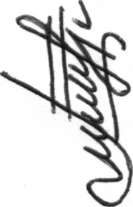 М.П.Руководитель ПОО                                                                       Руководитель  ССТВ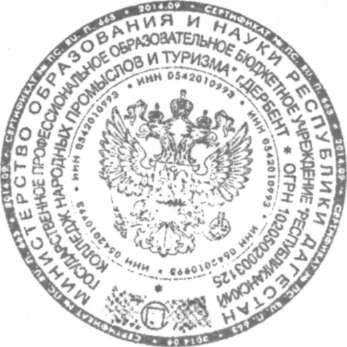 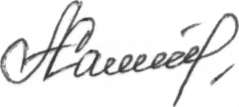 Наименованиеукрупненных групп       специальностейтрудоустроеныПодлежатпризывувармиюНамереныпродолжить учебув вузе (форма  обучения -очная)Планируютуйти в отпуск по уходу за ребенкомИмеют риск  быть   не трудоустроеннымиИТОГОвыпуск09.00.00  Информатика и вычислительная техника26313255029.00.00 Технологии легкой промышленности25-9985143.00.00 Стилистика и искусство визажа33-6935134.00.00  Сестринское дело27-10675019.00.00 Промыщленная экология и биотехнологии1515322554.00.00 Изобразительное и прикладные виды искусств9112518ИТОГО1355443130245